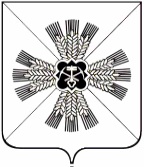  КЕМЕРОВСКАЯ ОБЛАСТЬПРОМЫШЛЕННОВСКИЙ МУНИЦИПАЛЬНЫЙ РАЙОНАДМИНИСТРАЦИЯПУШКИНСКОГО СЕЛЬСКОГО ПОСЕЛЕНИЯПОСТАНОВЛЕНИЕот «25» июня 2018г. № 34-пс. КраснинскоеО проведении проверки соответствия вывесок, используемых рекламных конструкций нормам федерального законодательства, правилам благоустройства Пушкинского сельского поселения, Методическим рекомендациям по подготовке правил благоустройства, утвержденных Приказом Министерства строительства и жилищно-коммунального хозяйства Российской Федерации от 13.04.2017 № 711/пр             На основании Федерального закона от 06.10.2003 № 131-ФЗ «Об общих принципах организации местного самоуправления в Российской Федерации», Методических рекомендаций по подготовке правил благоустройства, утвержденных Приказом Министерства строительства и жилищно-коммунального хозяйства Российской Федерации от 13.04.2017 № 711/пр, Устава Пушкинского сельского поселения:           1. Провести проверки соответствия вывесок, используемых рекламных конструкций нормам федерального законодательства, правилам благоустройства Пушкинского сельского поселения, Методическим рекомендациям по подготовке правил благоустройства, утвержденных Приказом Министерства строительства и жилищно-коммунального хозяйства Российской Федерации от 13.04.2017 № 711/пр, согласно плана графика поэтапного приведения вывесок и конструкций в соответствие с законодательством Российской Федерации.          2. Утвердить прилагаемый план график поэтапного приведения вывесок и рекламных конструкций в соответствие с законодательством Российской Федерации, согласно приложению № 1 к настоящему постановлению.          3. Утвердить состав комиссии по проведению проверки соответствия вывесок, используемых рекламных конструкций нормам федерального законодательства, правилам благоустройства Пушкинского сельского поселения, Методическим рекомендациям по подготовке правил благоустройства, утвержденных Приказом Министерства строительства и жилищно-коммунального хозяйства Российской Федерации от 13.04.2017 № 711/пр, согласно приложению № 2 к настоящему постановлению.          4. Настоящее постановление подлежит обнародованию на информационном стенде администрации Пушкинского сельского поселения и размещения в информационно-телекоммуникационной сети Интернет на сайте администрации Промышленновского муниципального района на странице Пушкинского сельского поселения.          5.  Контроль за исполнением настоящего постановления оставляю за собой.         6.  Настоящее постановление вступает в силу со дня  подписания.                     Глава   Пушкинского  сельского поселения                                             Г.А. БагрычИсп. Е.Н. Небтел. 683-75                                                                                                         Приложение № 1                                                                      к постановлению администрации                                                                    Пушкинского сельского поселения                                                                            от 25 июня 2018 № 34-пПЛАНГрафик поэтапного приведения вывесок и рекламных конструкций в соответствие с законодательством Российской Федерации                                                                                                         Приложение № 2                                                                      к постановлению администрации                                                                    Пушкинского сельского поселения                                                                            от 25 июня 2018 № 34-пСОСТАВкомиссии по проведению  проверки соответствия вывесок, используемых рекламных конструкций нормам федерального законодательства, правилам благоустройства Пушкинского сельского поселения, Методическим рекомендациям по подготовке правил благоустройства, утвержденных Приказом Министерства строительства и жилищно-коммунального хозяйства Российской Федерации от 13.04.2017 № 711/прПредседатель комиссииГ.А. Багрыч- глава Пушкинского сельского поселенияЗаместитель председателя комиссииН.М. Ануфриева- главный специалист администрации Пушкинского сельского поселенияСекретарь комиссииЕ.Н. Заброда- главный специалист администрации Пушкинского сельского поселенияЧлены комиссииЕ.Н. Неб- заместитель главы Пушкинского сельского поселенияН.В. Токарь- депутат СНД Пушкинского сельского поселения (по согласованию)О.В. Струневский- депутат СНД Пушкинского сельского поселения (по согласованию)1 этап1 этап1 этап1 этап№ п/пНаименование населенного пунктаНаименование улицы, номер дома, на фасаде которого размещены вывески, рекламных конструкцийДата проверка в 2018 году1с. Краснинское2д. Каменка3д. Пушкино4.д. Пархаевка5. п. Иваново-Родионовский2 этап2 этап2 этап2 этап№ п/пНаименование населенного пунктаНаименование улицы, номер дома, на фасаде которого размещены вывески, рекламных конструкцийДата проверка в 2018 году1с. Краснинское2д. Каменка3д. Пушкино4.д. Пархаевка5. п. Иваново-Родионовский